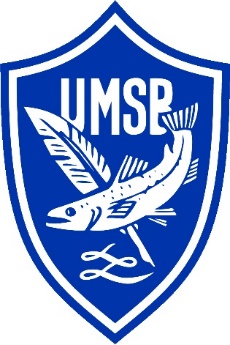 Fundur stjórnar UMSB haldinn í fjarfundi 3. júní 18:00 Mættir: Sonja Lind, Sigríður Bjarnadóttir, Guðrún Þórðardóttir, Rakel Guðjónsdóttir og Sigurður Guðmundsson Sambandsstjóri setur fundinnLandsmót UMFÍ 50+Sigurður fór yfir stöðu mála á undirbúningi fyrir Landsmót UMFÍ 50+. Nokkrir styrktaraðilar eru komnir fyrir mótið. Þeir sem hafa svarað og verða með eru Límtré Vírnet, Sjóvá og Arion Banki. Sigurður sótti um styrki í Lýðheilsusjóð og fræðslu og verkefnasjóð. Verið er að ræða við nokkur fyrirtæki og vonir bundnar við að fleiri komi inn. Dagskrá er komin fyrir mótið og búið að birta hana á heimasíðu UMSB og UMFÍ. Formannafundur UMSBRætt um að halda formannafund UMSB sem fyrst. Sigurði falið að vinna í að koma þeim fundi á sem fyrst. Ákveðið að grilla fyrir formenn og ræða þá viðburði sem framundan eru Landsmót UMFÍ 50 + og Unglingalandsmót UMFÍ.  Starfsmannamál / námsmenn UMSB hefur ráðið inn tvo námsmenn til starfa í sumar. Verða þeir í þeim verkefnum sem koma upp í sumar. Þeir munu halda úti æfingum á Hvanneyri og á Kleppjárnsreykjum í fótbolta sem og aðstoða í vinnuskólanum einnig er hugmynd að vera með leikjadaga í sumar vítt og breytt um sveitarfélagið. Farið var yfir sumarfjörið í sumar og skipulag þess eftir vikum. Verið er að vinna í breytingum á að byrja það fyrr en lagt var upp með. Nýtt skipulag verður sent á foreldra sem fyrst. Rafíþróttir Unnið hefur verið í því að koma rafíþróttum í gang innan UMSB. UMSB hefur áhuga á að koma þeim af stað en fá svo foreldra til að taka við stjórnun á starfseminni. UMSB og MB hafa verð í góðu samtali að samnýta búnað og aðstöðu þar sem MB er að fara af stað með rafíþróttar áfanga. Stefnt er á að koma rafíþróttum af stað í haust. Fundagerð ritaði Sigurður Guðmundsson. 